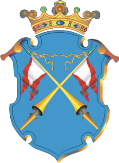 Республика КарелияАДМИНИСТРАЦИЯ КААЛАМСКОГО СЕЛЬСКОГО ПОСЕЛЕНИЯПОСТАНОВЛЕНИЕ  от 26 декабря  2019 г.     		                                                            № 41Об утверждении Порядка формирования перечня налоговых расходов и Порядка проведения оценки налоговых расходовКааламского сельского поселенияВ соответствии со статьей 174.3 Бюджетного кодекса Российской Федерации, постановлением Правительства Российской Федерации от 22.06.2019 № 796 «Об общих требованиях к оценке налоговых расходов субъектов Российской Федерации и муниципальных образований» администрация Кааламского сельского поселения постановляет:1. Утвердить:1.1 Порядок формирования перечня налоговых расходов Кааламского сельского поселения (Приложение №1);1.2. Порядок проведения оценки налоговых расходов Кааламского сельского поселения (Приложение №2);2. Настоящее постановление вступает в силу со дня его обнародования и применяется с 1 января 2020 года.3. Контроль за исполнением настоящего постановления оставляю за собой.Глава Кааламского  сельского поселения                                      А.М.МищенкоПриложение № 1к постановлению администрации Кааламского сельского поселения ____________Порядок формирования перечня налоговых расходов Кааламского сельского поселения1. Общие положения1.1. Настоящий Порядок определяет процедуру формирования перечня налоговых расходов Кааламского сельского поселения,  в пределах полномочий, отнесенных законодательством Российской Федерации о налогах и сборах к ведению органов местного самоуправления Российской Федерации.1.2. В целях настоящего Порядка применяются следующие понятия:- куратор налогового расхода - ответственный исполнитель муниципальной программы сельского поселения, орган местного самоуправления, ответственный в соответствии с полномочиями, установленными нормативными правовыми актами, за достижение соответствующих налоговому расходу целей муниципальной программы сельского поселения (ее структурных элементов) и (или) целей социально-экономического развития сельского поселения, не относящихся к муниципальным программам сельского поселения;- перечень налоговых расходов Кааламского сельского поселения - свод налоговых расходов в разрезе муниципальных программ (их структурных элементов), а также направлений деятельности, не относящихся к муниципальным программам, кураторов налоговых расходов, указаний на обусловливающие соответствующие налоговые расходы положения (статьи, части, пункты, подпункты, абзацы) муниципальных нормативных правовых актов и сроки действия таких положений.2. Формирование перечня налоговых расходов Кааламского сельского поселения2.1. Проект перечня налоговых расходов Кааламского сельского поселения на очередной финансовый год и плановый период (далее - проект перечня налоговых расходов) разрабатывается специалистом администрации Кааламского сельского поселения (далее именуется – специалист администрации) ежегодно по форме согласно приложению к настоящему Порядку и направляется на согласование в финансовый орган администрации Кааламского сельского поселения (далее финансовый орган).Согласование проекта перечня налоговых расходов в части позиций, изложенных идентично перечню налоговых расходов Кааламского сельского поселения на текущий финансовый год и плановый период, не требуется, за исключением случаев внесения изменений в перечень муниципальных программ (их структуру).Проект перечня налоговых расходов формируется до 25 марта текущего финансового года.2.2. Специалист администрации Кааламского сельского поселения в течение 10 рабочих дней рассматривает проект перечня налоговых расходов на предмет распределения налоговых расходов Кааламского сельского поселения по муниципальным программам (их структурным элементам), направлениям деятельности, не входящим в муниципальные программы, кураторам налоговых расходов, и в случае несогласия с указанным распределением направляет главе Кааламского сельского поселения предложения по уточнению такого распределения (с указанием муниципальной программы (их структурного элемента), направления деятельности, не входящего в муниципальные программы, куратора налогового расхода, к которым необходимо отнести каждый налоговый расход, в отношении которого имеются замечания).В случае если предложения, указанные в абзаце первом настоящего пункта, предполагают изменение куратора налогового расхода, такие предложения администрация Кааламского сельского поселения, указанные в абзаце первом пункта 2.1 настоящего Порядка, согласовывает с предлагаемым куратором налогового расхода.В случае если результаты рассмотрения не направлены главе поселения в течение срока, указанного в абзаце первом настоящего пункта, проект перечня налоговых расходов считается согласованным.При наличии разногласий по проекту перечня налоговых расходов специалист администрации обеспечивает проведение согласительных совещаний с главой Кааламского сельского поселения до 20 апреля текущего финансового года.Разногласия, не урегулированные по результатам согласительных совещаний, указанных в абзаце четвертом настоящего пункта, рассматриваются главой Кааламского сельского поселения до 30 апреля текущего финансового года.2.3. Не позднее 7 рабочих дней после завершения процедур, указанных в пункте 2.2 настоящего Порядка, перечень налоговых расходов считается сформированным и размещается на официальном сайте Кааламского сельского поселения в информационно-телекоммуникационной сети Интернет.2.4. В случае внесения в текущем финансовом году изменений в перечень муниципальных программ (их структуру) специалист администрации не позднее 10 рабочих дней, с даты соответствующих изменений, направляет главе поселения соответствующую информацию для уточнения перечня налоговых расходов Кааламского сельского поселения.Уточненный перечень налоговых расходов Кааламского сельского поселения формируется до 01 ноября текущего финансового года (в случае уточнения структуры муниципальных программ), в рамках формирования проекта бюджета Кааламского сельского поселения на очередной финансовый год и плановый период) и до 15 декабря текущего финансового года (в случае уточнения структуры муниципальных программ), в рамках рассмотрения и утверждения проекта бюджета Кааламского сельского поселения на очередной финансовый год и плановый период.2.5. Перечень налоговых расходов Кааламского сельского поселения используется для оценки налоговых расходов Кааламского сельского поселения. Результаты оценки налоговых расходов Кааламского сельского поселения учитываются при формировании основных направлений бюджетной и налоговой политики Кааламского сельского поселения.Приложение к ПорядкуПеречень налоговых расходов Приложение № 2к постановлению администрации Кааламского сельского поселения от _________________Порядок проведения оценки налоговых расходов Кааламского сельского поселения1. Порядок проведения оценки налоговых расходов Кааламского сельского поселения (далее именуется - Порядок) определяет требования к порядку и критериям проведения оценки налоговых расходов Кааламского  сельского поселения  кураторами налоговых расходов Кааламского  сельского поселения, правила формирования информации о нормативных, целевых и фискальных характеристиках налоговых расходов Кааламского  сельского поселения, порядок обобщения результатов оценки эффективности налоговых расходов Кааламского  сельского поселения , осуществляемой куратором налоговых расходов Кааламского  сельского поселения .2. Понятия и термины, используемые в Порядке, применяются в значениях, определенных в пределах полномочий, отнесенных законодательством Российской Федерации о налогах и сборах к ведению органов местного самоуправления Российской Федерации.3. Отнесение налоговых расходов Кааламского  сельского поселения  (далее именуются - налоговые расходы) к муниципальным программам Кааламского  сельского поселения  осуществляется исходя из целей, структурных элементов муниципальных программ и (или) целей социально-экономической политики Кааламского  сельского поселения , не относящихся к муниципальным программам Кааламского  сельского поселения .4. Формирование информации о нормативных, целевых и фискальных характеристиках налоговых расходов осуществляется посредством межведомственного взаимодействия в соответствии с постановлением Правительства Российской Федерации от 22.06.2019 № 796 «Об общих требованиях к оценке налоговых расходов субъектов Российской Федерации и муниципальных образований».5. Оценка эффективности налоговых расходов осуществляется кураторами налоговых расходов и включает:оценку целесообразности налоговых расходов;оценку результативности налоговых расходов.6. Критериями целесообразности налоговых расходов являются:соответствие налоговых расходов целям, структурным элементам муниципальных программ Кааламского  сельского поселения  и (или) целям социально-экономической политики Кааламского  сельского поселения , не относящимся к муниципальным программам Кааламского  сельского поселения ;востребованность плательщиками предоставленных льгот, которая характеризуется соотношением численности плательщиков, воспользовавшихся правом на льготы, и общей численности плательщиков, за пятилетний период.При необходимости кураторами налоговых расходов могут быть установлены иные критерии целесообразности предоставления льгот для плательщиков.7. В случае несоответствия налоговых расходов хотя бы одному из критериев, указанных в пункте 6 Порядка, куратору налогового расхода надлежит представить главе Кааламского сельского поселения предложения о сохранении (уточнении, отмене) льгот для плательщиков.8. В качестве критерия результативности налогового расхода определяется как минимум один показатель (индикатор) достижения целей муниципальной программы Кааламского  сельского поселения  и (или) целей социально-экономической политики Кааламского  сельского поселения , не относящихся к муниципальным программам Кааламского  сельского поселения , либо иной показатель (индикатор), на значение которого оказывают влияние налоговые расходы.Оценке подлежит вклад предусмотренных для плательщиков льгот в изменение значения показателя (индикатора) достижения целей муниципальной программы Кааламского  сельского поселения  и (или) целей социально-экономической политики Кааламского  сельского поселения , не относящихся к муниципальным программам Кааламского  сельского поселения , который рассчитывается как разница между значением указанного показателя (индикатора) с учетом льгот и значением указанного показателя (индикатора) без учета льгот.9. Оценка результативности налоговых расходов включает оценку бюджетной эффективности налоговых расходов.10. В целях оценки бюджетной эффективности налоговых расходов осуществляются сравнительный анализ результативности предоставления льгот и результативности применения альтернативных механизмов достижения целей муниципальной программы Кааламского  сельского поселения  и (или) целей социально-экономической политики Кааламского  сельского поселения , не относящихся к муниципальным программам Кааламского  сельского поселения .11. Сравнительный анализ включает сравнение объемов расходов бюджета Кааламского  сельского поселения  в случае применения альтернативных механизмов достижения целей муниципальной программы Кааламского  сельского поселения  и (или) целей социально-экономической политики Кааламского  сельского поселения , не относящихся к муниципальным программам Кааламского  сельского поселения , и объемов предоставленных льгот (расчет прироста показателя (индикатора) достижения целей муниципальной программы Кааламского  сельского поселения  на 1 рубль налоговых расходов и на 1 рубль расходов бюджета Кааламского  сельского поселения  для достижения того же показателя (индикатора) в случае применения альтернативных механизмов).В качестве альтернативных механизмов достижения целей муниципальной программы Кааламского  сельского поселения  и (или) целей социально-экономической политики Кааламского  сельского поселения , не относящихся к муниципальным программам , могут учитываться в том числе:субсидии или иные формы непосредственной финансовой поддержки плательщиков, имеющих право на льготы, за счет средств бюджета Кааламского  сельского поселения ;предоставление муниципальных гарантий Кааламского  сельского поселения  по обязательствам плательщиков, имеющих право на льготы;совершенствование нормативного регулирования и (или) порядка осуществления контрольно-надзорных функций в сфере деятельности плательщиков, имеющих право на льготы.12. По итогам оценки эффективности налогового расхода куратор налогового расхода а) формирует оценку эффективности налоговых расходов в виде отчета об оценке эффективности налоговых расходов и направляет его до 01 сентября текущего финансового года в финансовый орган Кааламского сельского поселения для принятия решения о целесообразности сохранения (отмены) предоставленных налоговых расходов.Результаты рассмотрения оценки налоговых расходов учитываются при формировании основных направлений бюджетной и налоговой политики Кааламского  сельского поселения , а также при проведении оценки эффективности реализации муниципальных программ Кааламского  сельского поселения .№Нормативные характеристики налогового расходаНормативные характеристики налогового расходаНормативные характеристики налогового расходаНормативные характеристики налогового расходаНормативные характеристики налогового расходаЦелевые характеристики налогового расходаЦелевые характеристики налогового расходаЦелевые характеристики налогового расходаНаименование куратора налогового расхода№Наименование налога, по которому предусмотрены налоговые расходыНаименование налогового расходаКатегории плательщиков, в отношении которых предусмотрены налоговые расходыРеквизиты решения, которым предусмотрены налоговые расходыДаты начала и окончания действия налоговых расходовНаименование муниципальной программы в целях реализации которых предоставляются налоговые расходыНаименование основного мероприятия муниципальной программы (непрограммного направления деятельности), в целях реализации которых установлены налоговые расходыПоказатель достижения целиНаименование куратора налогового расхода12345678911I. Стимулирующие налоговые расходыI. Стимулирующие налоговые расходыI. Стимулирующие налоговые расходыI. Стимулирующие налоговые расходыI. Стимулирующие налоговые расходыI. Стимулирующие налоговые расходыI. Стимулирующие налоговые расходыI. Стимулирующие налоговые расходыI. Стимулирующие налоговые расходыI. Стимулирующие налоговые расходы12…II. Социальные налоговые расходыII. Социальные налоговые расходыII. Социальные налоговые расходыII. Социальные налоговые расходыII. Социальные налоговые расходыII. Социальные налоговые расходыII. Социальные налоговые расходыII. Социальные налоговые расходыII. Социальные налоговые расходыII. Социальные налоговые расходы12…III. Технические налоговые расходыIII. Технические налоговые расходыIII. Технические налоговые расходыIII. Технические налоговые расходыIII. Технические налоговые расходыIII. Технические налоговые расходыIII. Технические налоговые расходыIII. Технические налоговые расходыIII. Технические налоговые расходыIII. Технические налоговые расходы12…